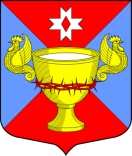 СОВЕТ ДЕПУТАТОВМУНИЦИПАЛЬНОГО ОБРАЗОВАНИЯЛАГОЛОВСКОЕ СЕЛЬСКОЕ ПОСЕЛЕНИЕМУНИЦИПАЛЬНОГО ОБРАЗОВАНИЯЛОМОНОСОВСКИЙ МУНИЦИПАЛЬНЫЙ РАЙОН ЛЕНИНГРАДСКОЙ ОБЛАСТИРешение24.05.2021 г.											№ 38 О внесении изменений в Решение №49 от 16.10.2020г. «Об утверждении структуры администрации муниципального образования Лаголовское сельское поселение Ломоносовского муниципального района Ленинградской области»  В соответствии с пунктом 8 статьи 37 Федерального закона от 06.10.2003 № 131-ФЗ «Об общих принципах организации местного самоуправления в Российской Федерации» Совет депутатов муниципального образования Лаголовское сельское поселение Ломоносовского муниципального района Ленинградской области                                                         решил:1. Внести изменения в Решение № 49 от  16.10.2020г. «Об утверждении структуры администрации муниципального образования Лаголовское сельское поселение Ломоносовского муниципального района Ленинградской области», согласно Приложению 1. 2. Настоящее решение вступает в силу с 01.06.2021 года и подлежит опубликованию (обнародованию) на официальном сайте муниципального образования Лаголовское сельское  поселение.Глава муниципального образования
Лаголовское сельское поселение							 С.В. РогачеваУТВЕРЖДЕНА Решением Совета депутатов МО Лаголовскоесельское поселение № 38 от 24.05.2021 г.(Приложение 1)